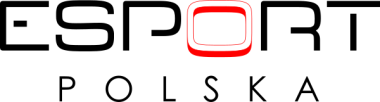 Powiatowy Turniej 
FIFA18 REGULAMINPOWIAT ŻYWIECKI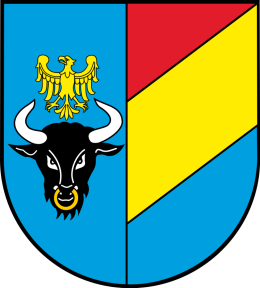 2018§1. Postanowienia ogólne.Poniższy Regulamin Turnieju (w skrócie „Regulamin”) dotyczy rozgrywek offline turnieju FIFA18 w Żywcu.Termin turnieju: 9 czerwca 2018. Rozpoczęcie o godz. 9.00.Organizatorami Turnieju są: Stowarzyszenie „Esport Polska” z siedzibą w Bielsku-Białej,Starostwo Powiatowe w ŻywcuKażdy z uczestników Turnieju zobowiązany jest do zapoznania się z Regulaminem oraz jego przestrzegania. Na udział w Turnieju zgodę wyraża Rodzic ucznia przez wypełnienie pisemnej zgody (załącznik 1) i przekazanie jej do szkolnego opiekuna drużyny. Jest to równoważne z akceptacją postanowień Regulaminu.Udział w Turnieju jest przeznaczony dla uczniów szkół podstawowych, gimnazjów i szkół ponadgimnazjalnych powiatu żywieckiego.Warunkiem udziału w Turnieju jest zgoda Rodzica lub prawnego opiekuna.Uczestnicy nie wnoszą opłat rejestracyjnych.Uczestnicy mogą zaopatrzyć się we własne kontrolery do gry (pady).Regulamin wchodzi w życie z dniem jego opublikowania.§2. System rozgrywek.W Turnieju udział biorą samodzielni gracze. Grupy wiekowe: Pierwsza grupa - klasy 4-6SP,Druga grupa – klasy 7SP, II i III GimnTrzecia grupa – szkoły ponadgimnazjalneOrganizator zastrzega sobie prawo do innego podziału zawodników.Zgłoszenie zawodników odbywa się przez formularz dostępny w informacji o Turnieju na stronie internetowej www.esportpolska.org lub poprzez wiadomość tekstową na adres
e-mail: biuro@esportpolska.org do dnia 2 czerwca 2018 do godz. 22.00. Zgłoszenie powinno zawierać:imię i nazwisko zawodnikawiekklasanazwę szkołyadres Szkołyadres email do kontaktu z zawodnikiemZawodnik powinien posiadać również wypełnioną zgodę rodzica/opiekuna prawnego, którą przekazuje Organizatorowi w dniu Turnieju. (Załącznik 1)Zasady rozgrywania TurniejuPoczątkowa runda Turnieju odbywa się meczami zawodników w kategoriach grupowych.I grupa – 4-6 SP, II grupa – 7+Gim, III grupa – SZ/LO/Tech. Mecze grup:Zawodnicy w kategoriach grupach rozgrywają mecze w parach po wcześniejszym losowaniu.Zwycięzca przechodzi do rundy 2, Celem rozgrywek jest wejście do grupy pucharowej, w której zagra 16 zawodników. W przypadku mniejszej ilości zawodników do kolejnego etapu przechodzi najlepszy z przegranych pierwszej rundy (liczy się najmniejsza różnica bramek oraz największa ilość zdobytych bramek bez rzutów karnych). W innym przypadku o awansie decyzję podejmie organizator w dniu turnieju.Kolejne rundy rozgrywane są systemem play-off (przegrywający odpada).Półfinały – zwycięzcy zagrają mecz o I i II miejsce, pokonani – mecz o III i IV miejsce. §3. Rozgrywka meczowa.Wszystkie mecze rozgrywane są przy pomocy gry FIFA18 na konsoli PS4.Każdy gracz może posiadać własnego pada potrzebnego do gry.Organizatorzy zastrzegają sobie prawo do wyznaczenia godziny meczu, a osoby nie stosujące się do nich mogą zostać usunięte z turnieju lub mecz może być zakończony wynikiem pozytywnym dla przeciwnika. Dopuszcza się maksymalnie 5 minut spóźnienia.§4. Ustawienia gry.Ustawienia gry będą takie same na każdym stanowisku.Typ gry: RankingowaDługość połowy: 4 lub 6 minut (organizator zastrzega sobie prawo do zmian).Poziom trudności: ustalone w dniu TurniejuSzybkość gry: NormalnaKontuzje: WyłSpalone: Wł.Kartki: Wł.Zagrania ręką: Wył.Liczba zmian: 3Sterowanie: DowolneStadion: DowolnyPogoda: DobraPora dnia: Dzień/NocPiłka: domyślnaKamera: TelewizyjnaUWAGA! Rozgrywki rozgrywamy poprzez mecz towarzyski drużynami narodowymi lub klubowymi.§5. Zasady Fair Play.Organizator dokłada wszelkich starań w realizacji misji Stowarzyszenia Esport Polska określonych na stronie internetowej www.esportpolska.org.Następujące działania będą uznawane za niesportową grę:celowe wyłączenie komputera lub monitora, rzucanie padem, odłączanie przewodów itp. działania;gra na czas poprzez zbyt długie podawanie w obronie na własnej połowie w celu utrzymania korzystnego wyniku;niesportowy doping, niesportowe zachowanie lub ogólnie kłopotliwe (np. krzyk, wyzwiska), niewłaściwe i nieprofesjonalne działania skierowane przeciwko innemu graczowi podczas i poza rozgrywką turniejową;W przypadku wykrycia naruszenia jednego z punktów uznawanego za niesportową grę przez jakiegokolwiek gracza, uczestnik Turnieju (według uznania Opiekuna rozgrywek) może otrzymać ostrzeżenie, przegrać przez walkower lub w skrajnych przypadkach zostać zdyskwalifikowany z Turnieju.Organizator zastrzega sobie prawo do określenia innych warunków określających niesportową grę.§6. Działania zabronione i kary.Celem Organizatora jest zorganizowanie Turnieju na sprawiedliwych i równych dla wszystkich zasadach. W każdej sprawie spornej decyzję podejmuje Organizator, a jego działania są oparte na przyjętej zasadzie poczucia słuszności i sprawiedliwości. Regulamin jest jasnym wyznacznikiem tego, co uczestnik Turnieju powinien, a czego nie powinien robić, jednak w spornych lub bardziej skomplikowanych przypadkach zdanie Organizatora jest najważniejsze.Najważniejszą zasadą przyświecającą Turniejowi jest gra fair play. Dlatego organizator zobowiązuje graczy do:przestrzegania zasad kultury osobistej;okazywania wyrozumiałości i dążenie do kompromisu w przypadku problemów technicznych u przeciwnika;łagodzenia konfliktów;uczciwej gry bez używania jakichkolwiek nielegalnych wspomagaczy;przestrzegania etykiety oraz innych, ogólnie obowiązujących norm społecznych;§7. Postanowienia końcowe.Organizator Turnieju ma prawo do dokonywania zmian w regulaminie. W takim przypadku odpowiednia informacja zostanie ogłoszona na Turnieju.W kwestiach niezawartych w Regulaminie należy stosować obowiązujące na terenie Rzeczpospolitej Polskiej prawo, w szczególności Kodeks Cywilny.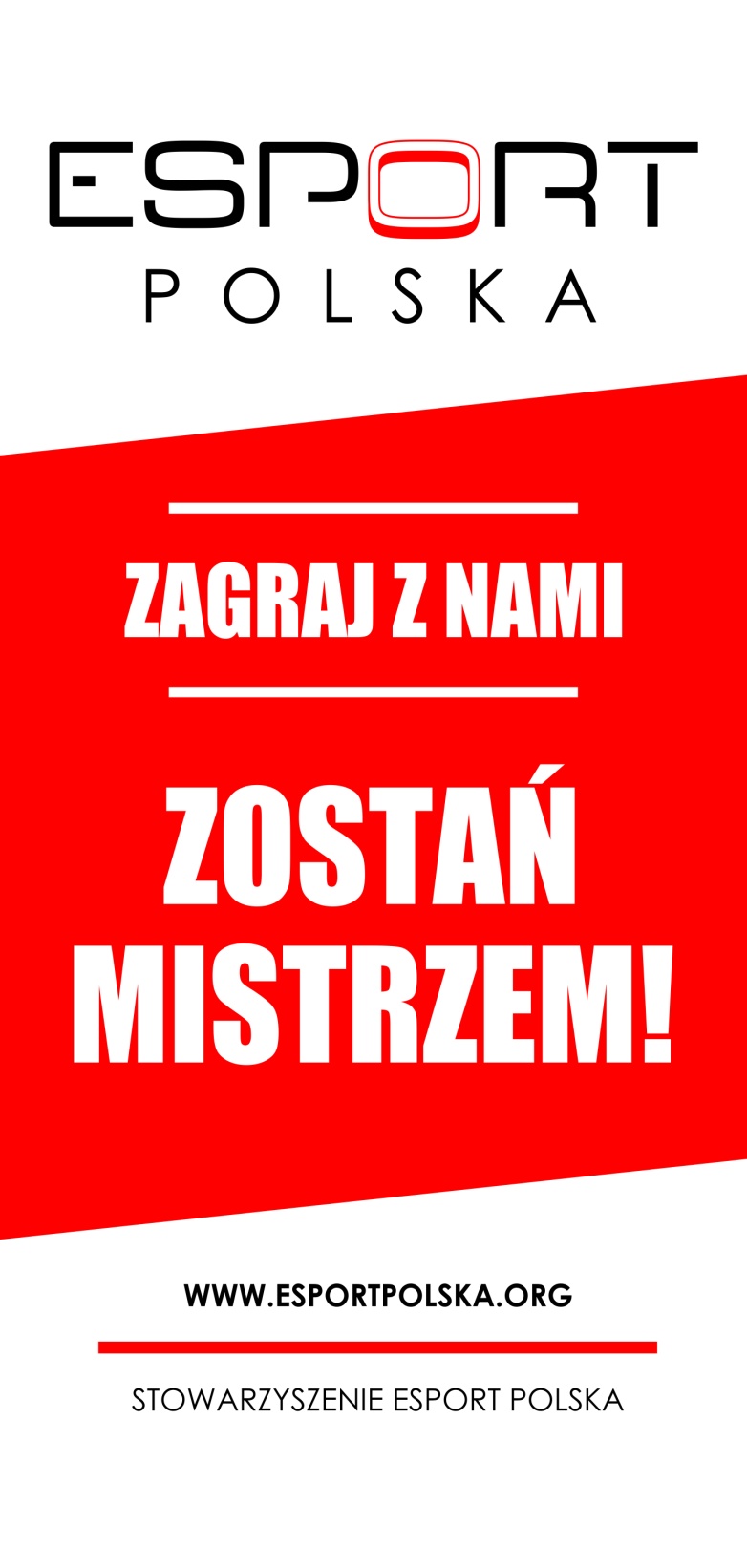 